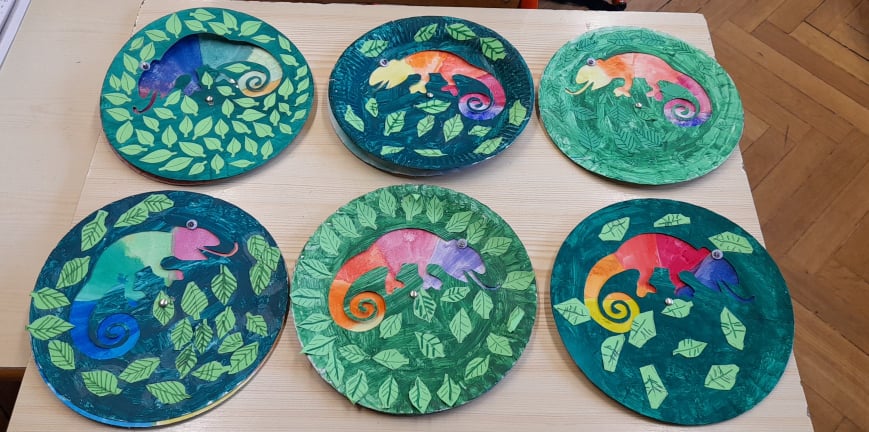 Szitakötő folyóirat Janecskó Kata Őserdei mese című meséjének feldolgozásaJelleg: óravázlat (2 tanítási óra), interaktív játékok és kézműves ötletTantárgy: Magyar irodalom, Vizuális kultúraTantárgyi kapcsolódás: Környezetismeret (állatok jellemzői)Technika, életvitel és gyakorlat (papírmunka)Korcsoport: alsó tagozat (tanulásban akadályozott tanulók)Eszközök: Szitakötő folyóirat, interaktív tábla, laptop, projektor, padlórobot, pálya, papírtányér, ecset, vízfesték, tempera, színes papír, olló, mozgószem, levél sablon, grafit ceruza.Magyar irodalomVizuális kultúraMellékletek:sz. melléklet: képkártyák az állatokról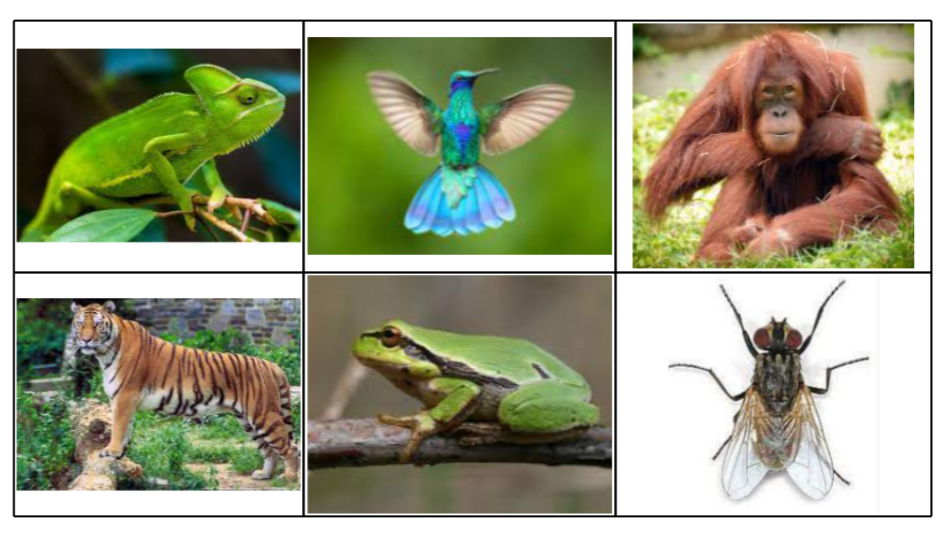 sz. melléklet: mintadarab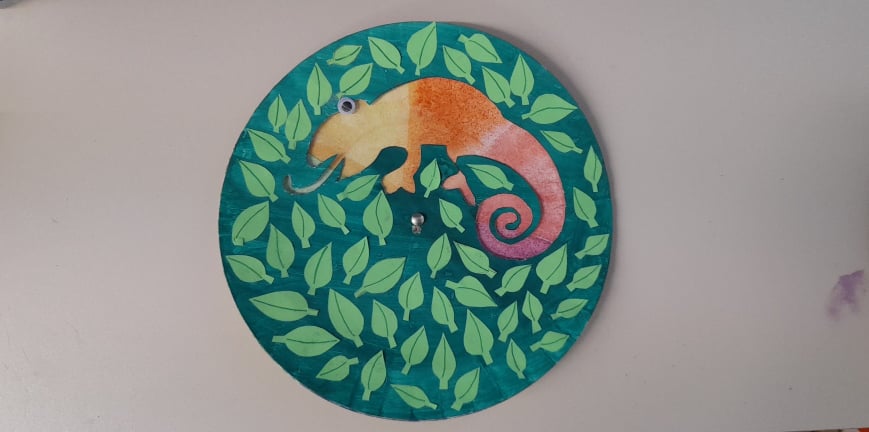 sz. melléklet: színkör festése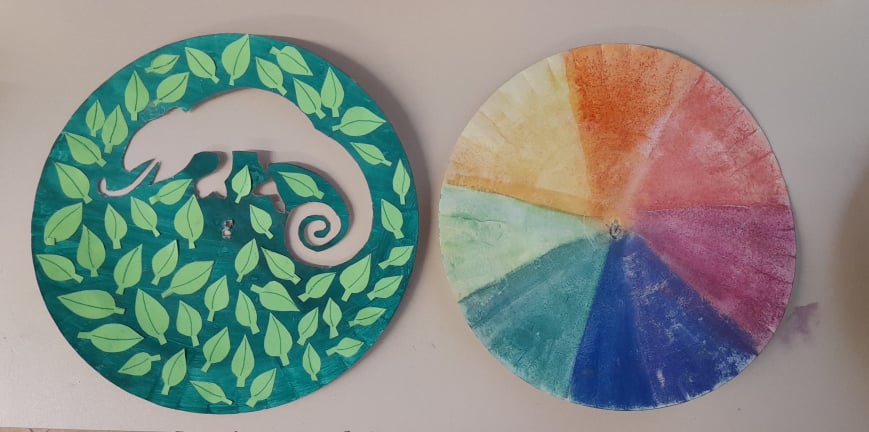 Idő-keretKépzési tartalom, tevékenységi formaEszközök5’Bevezető rész:Ismerkedés a Szitakötő folyóirattalMinden gyermek kap egy folyóiratot. Ezt szabadon lapozgathatja, nézegetheti, ismerkedhet vele. Feladat: „Mit gondoltok, miről szólhat ez az újság a képek alapján?”Szitakötő folyóirat 5’Fő rész:A mese meghallgatása„A mai órán egy mesét olvasok nektek. Figyeljétek meg, milyen állatok szerepelnek ebben a mesében!” Felolvasom a tanulóknak a Szitakötő folyóiratból  Janecskó Kata Őserdei mese című meséjét.Szitakötő folyóirat 5’Gondolatok megfogalmazása a mesével kapcsolatban, beszélgetés, szómagyarázatIrányított kérdések segítségével megbeszéljük miről szólt a mese: „Tetszett nektek ez a mese? Hol játszódik? Milyen állatok szerepelnek benne?” Megbeszéljük a tanulók számára ismeretlen szavakat.Szitakötő folyóirat(Segítségképpen nézhetik a meséhez készített illusztrációkat)10’Szereplők felelevenítése – Játék robotméhecskével „Milyen állatok szerepelnek a mesében? Keressük meg őket a méhecske segítségével!” Egy-egy megtalált kép után megbeszéljük az adott álla nevét, tulajdonságait, szerepét a történetben.A képkártyákat az állatokról lásd az 1. sz. mellékletben.robotméhecske pályávalképkártyák az állatokról5’Mikor milyen színű a kaméleon?Párosítsátok, hol milyen színű a kaméleon!A játék a következő linken érhető el:https://learningapps.org/display?v=pz263b7pj22 „Mit gondoltok, hol milyen színű lehet még Kálmán?”Interaktív táblaProjektorLaptop5’Melyik állatra gondoltam? – „Titkos nyelv”A mese szereplőinek nevét mondom a tanulóknak „titkos nyelven”, vagyis úgy, hogy csak a magánhangzókat mondom egy-egy szóból. Aki kitalálta, jelentkezik/nagyobbaknál leírja az állat nevét a füzetébe.FüzetGrafit ceruza5’Memóriajáték a mese szereplőivelA játék a következő linken érhető el:https://learningapps.org/display?v=pqb7wzxot22 Interaktív táblaProjektorLaptop5’Befejező rész:Összefoglalás, az óra lezárásaMese történetének, szereplőinek felidézése. „Jártam az Őserdőben és láttam egy…” játék. Minden tanuló mond egy állatot a meséből, a következő tanuló elismétli, amit az előző tanulók mondtak és kiegészíti még egy állattal.Értékelem a tanulók órai teljesítményét.-Idő-keretKépzési tartalom, tevékenységi formaEszközök5’Bevezető rész:Ismétlés, érdekesség: videó megtekintése a kaméleonrólMese szereplőinek, tulajdonságainak felelevenítése irányított kérdések segítségével. Videó megtekintése után a kaméleon fontos jellemzőinek átbeszélése.A videó a kaméleonról a következő linken érhető el: Szitakötő folyóiratProjektor, laptop, interaktív tábla 5’Fő rész:Mintadarab bemutatása, elkészítés menetének megbeszéléseA mintadarabot lásd a 2. számú mellékletben.mintadarab5’Lomb festéseElőre kivágott papírtányérok kifestése zöld temperával.papírtányér előre kivágott formávalzöld temperaecset15’Színkör festéseA színekről tanultak ismétlése után minden tanuló vízfestékkel kifesti a papírtányért a 3. sz. mellékletben látható módon. papírtányérvízfestékecset8’Levelek készítése, felragasztásaLevelek rajzolása vagy levél sablon körülrajzolása zöld színes papírra, kivágása, majd felragasztása a kifestett papírtányérra.ollólevél sablonragasztógrafit ceruzazöld színes papír2’Kaméleon összeállítása, szem felragasztásaMozgószemekMilton kapocs5’Befejező rész:Az óra lezárásaAz eszközök elpakolása után a tanulók kipróbálhatják az elkészült kaméleonokat. Értékelem a tanulók órai teljesítményét.Elkészült alkotások